FORMULARIO PARA LA SOLICITUD DE ACREDITACIÓN DE ACTIVIDADES NO PRESENCIALES O MIXTAS DE FORMACIÓN CONTINUADAACTIVIDADNombre – Título de la actividadDirector (es) – Responsable (s) de la actividad (Nombre y puesto de trabajo)Persona de contacto: Nombre, apellidos, cargo, teléfono, fax y correo electrónico(A la persona que en este apartado se consigne se dirigirá la Secretaría de la Comisión de Formación a efectos de notificación o gestión de la información relacionada con esta solicitud)En actividades mixtas: (lugar, Población/es, Provincia/s donde se realiza la parte presencial)Tipo de actividad (Marcar con una X lo correcto)Número máximo de participantes ……………….(En el caso de asistir profesionales en formación no podrán superar el 50% del total de participantes.)Sistemas de seguridad/acceso y control de participación (especificar):(Requisito formal para admitir a trámite la actividad)Control de asistencia de la parte presencial en actividades mixtas(Requisito formal para admitir a trámite la actividad)Método empleado …………….Mínimo exigido ……………….Adjuntar modelo ………………Ámbito de la actividad:€	Autonómico: ………………….€	España: ……………………….€	Europa: ……………………….€	Otros:Fecha de inicio de la actividad:              ……………………………………………..Fecha de finalización de la actividad:    ………………………………….Fechas de inicio y finalización de ediciones sucesivas, programadas en un año naturalLa presente actividad corresponde a: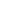 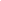 Profesionales a los que se dirige la actividad (Profesión, especialidad o formación específica, y ámbito de trabajo)CARACTERÍSTICAS DE LA ACTIVIDADObjetivosLos objetivos de formación han de explicitar lo que se pretende conseguir con la actividad: Por un lado, el objetivo global (“Objetivo general de la actividad”), y por los objetivos concretos que se pretenden conseguir en el proceso de aprendizaje de los participantes (“Objetivos específicos de la actividad”).Objetivo/s-general/esObjetivos específicosOrganización y logísticaAdjuntar el programa y material docente con guía de estudio (imprescindible calendario con especificación de tareas y tiempo estimado)PARTE A DISTANCIA Temario (Definir la estructura del programa y su justificación en horas de cada unidad)Tiempo máximo previsto para que el participante complete la actividad. (Días-semanas-meses)Material que se va a emplear para el autoestudio 2.1.2 Recursos Humanos:2.1.2.1 Profesorado y cualificación profesional2.1.2.2 Tutores y cualificación profesional(Requisito imprescindible para admitir a trámite la actividad)2.1.3 Logística (secretaria, administración, soporte técnico …)2.1.3.1 Personal de apoyo2.1.3.2 Recursos Materiales /Servidor, cuenta de correo, plataforma, aparatos de video-conferencia …)2.1.4 Descripción de material docente. Relación y formato (papel, CD, DVD, Internet)PARTE PRESENCIAL (Para actividades mixtas)2.2.1 Descripción del cronograma lectivo. (Para la parte presencial)Otros recursos humanos2.2.3 Recursos materiales2.3 PARTICIPANTES. CRITERIOS DE SELECCIÓN DE LOS ALUMNOS Y FORMA DE INSCRIPCIÓN EMPLEADA.Pertinencia de la actividadMetodología docente 4.1 Describa la (s) metodología (s) y su relación con los objetivos de la actividad: 4.2 Describir la acción tutorial (Vía de contacto, disponibilidad, tiempo de resolución de consultas …)4.3 Recursos complementarios de los que dispone el participante:EvaluaciónExplicar el/los tipos/s y prueba/s de evaluación/es de la actividad que están programadas: de los alumnos, profesores, actividad, proceso, impacto…(Adjuntar modelo del sistema de evaluación que permita comprobar si se han alcanzado o no los objetivos propuestos)Indicar, en su caso, el requerimiento mínimo exigido:En Logroño a        de                de 2022                       Firmado: IMPORTANTE:1. El cronograma se aportará aparte en PDF2. El CV se aportará aparte en PDF3. El Colegio de Enfermería dispone ya de encuesta de satisfacción por tanto no es necesario adjuntarla.4. Se adjuntará también en PDF toda la bibliografía que usted crea necesaria y que esté relacionada con el curso. También se pueden adjuntar artículos de evidencia científica relacionadas con la actividad o con la pertinencia.5. Importante saber a quién se dirige la actividad ( si precisa de especialidad) y si va dirigido a Atención Primaria o Atención Especializada o Ambas.6. Recordamos que la modalidad CURSO incluye un máximo de 30 personas para poder ser acreditado y la modalidad TALLER debe ser de corta duración y debe haber un coordinados cada 6-8 alumnos.7. Recordad que los exámenes de evaluación de conocimientos previos y exámenes de lo aprendido con calificación dan más créditos. Mínimo de 15 preguntas.8. Se adjunta plantilla del COER por si se quiere usar en la presentación (no será obligatorio).9. Se adjuntará en PDF material a emplear en autoestudio.No presencialNúmero de horas estimadas de participación en la actividadMixta (distancia y presencial)Número de horas estimadas de participación a distanciaNúmero de horas presenciales1ª EdiciónEdiciones sucesivas de la actividad formativa acreditada con anterioridad, con número de expediente 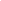 (Figura en el certificado de acreditación de la 1ª Edición)(En este caso, adjuntar copia de la notificación de la acreditación)Unidad TemáticaObjetivosContenidoTiempo Estimado DedicaciónMaterial docente y de apoyo. Actividades a realizar por el alumno…Fecha ImparticiónDuración en horasContenidoDocente y cualificaciónRecursos on-lineCorreo electrónicoBibliotecas virtualesFórums de debate tutorizadosChatsVideoconferenciaTest autoevaluaciónOtros (especificar)